16. 04. 2019 г. в рамках экспериментальной площадки было проведено этическое занятие «Друга ты себе найди. Дружбу бережно храни!» с детьми старше - подготовительной группы.   Во время игры – путешествия, организованной педагогами Ковальчук Ю. В. И Барановой О. В. ,  дети побывали на лесной полянке, помогли коту Мурзику выловить из речки упавшие  подарки. Вспомнили, какими качествами должен обладать друг и что такое настоящая дружба. В конце занятия каждый из детей рассказал, каким он был в путешествии и что больше всего запомнилось.  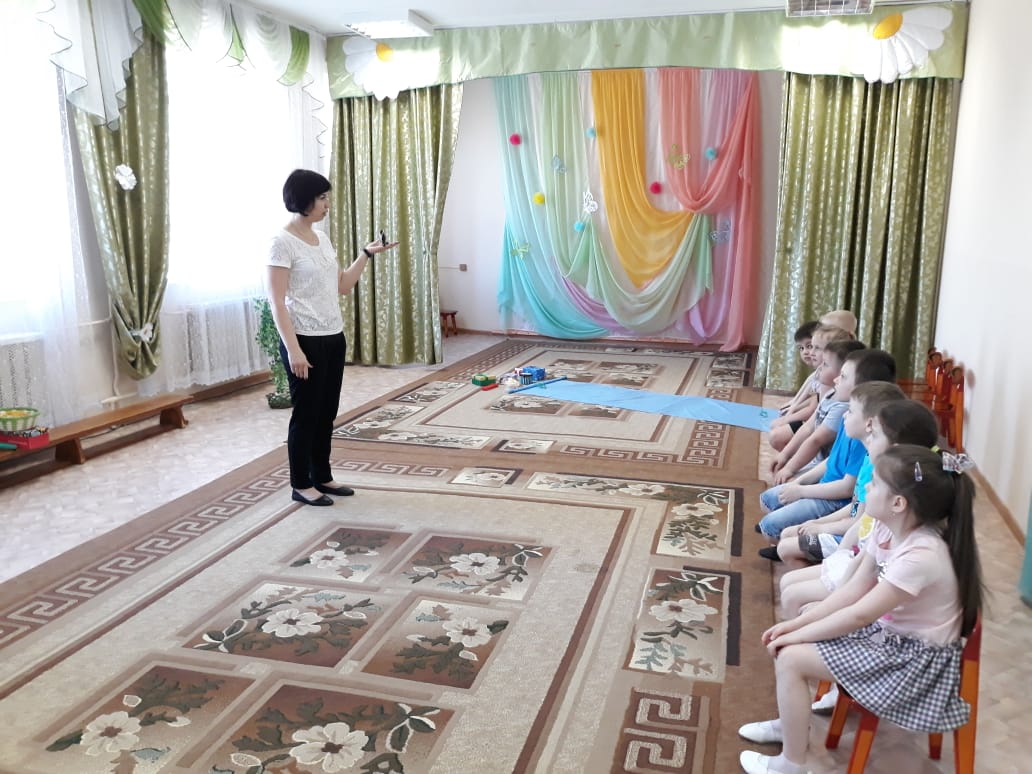 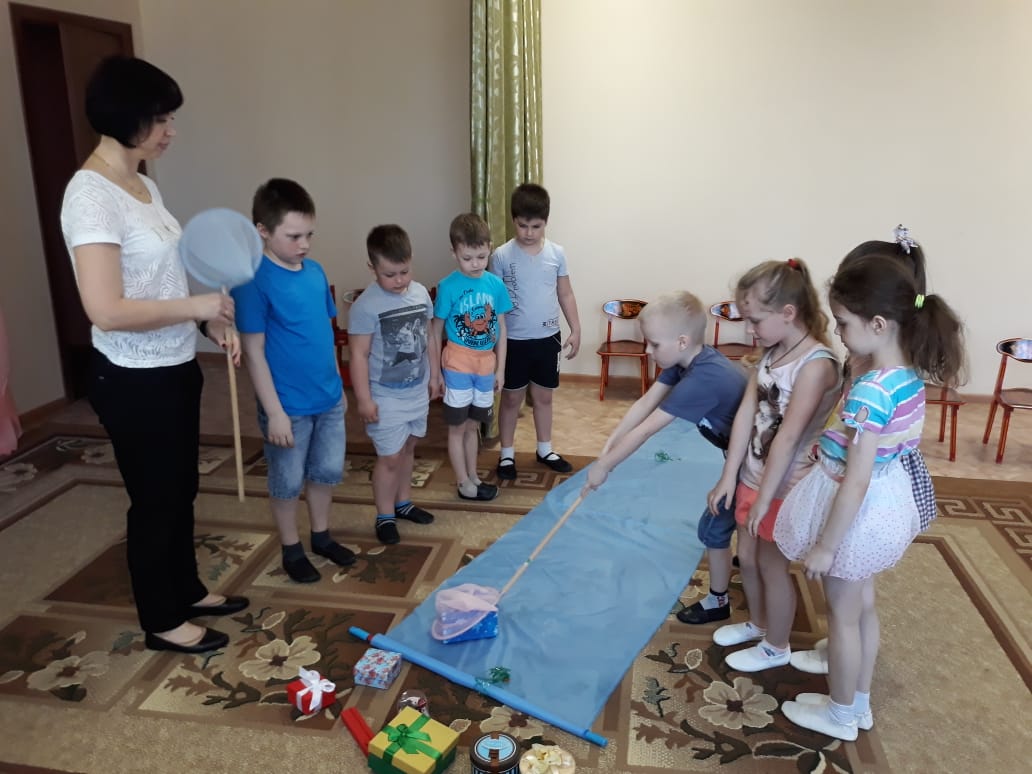 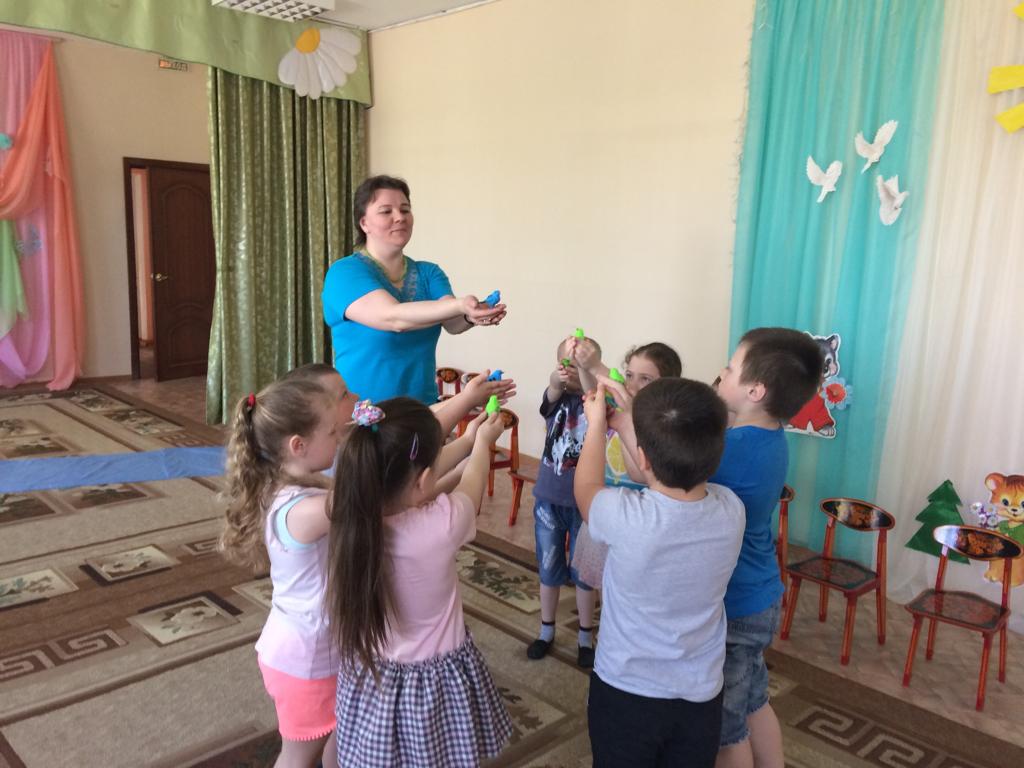 